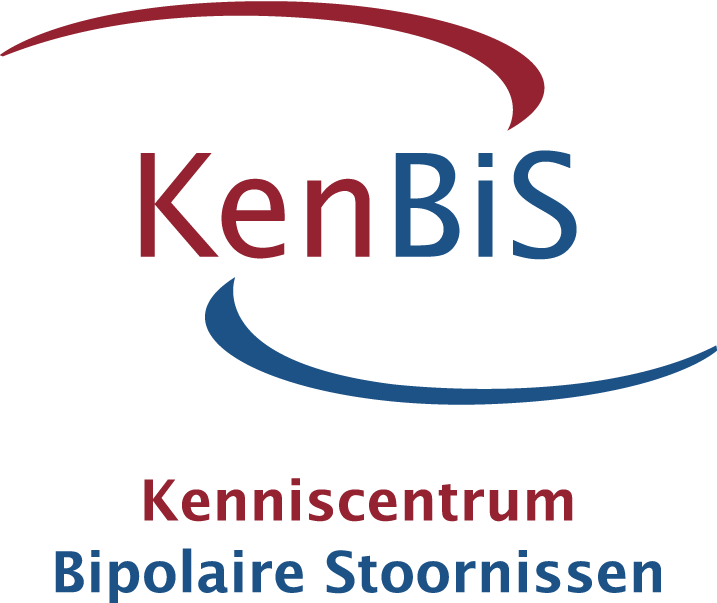 Programma masterclass bipolaire stoornissen 2018 georganiseerd                          door het Kenniscentrum Bipolaire Stoornissen (KenBiS)Dag 1 - Dinsdag 11 september 2018Programma masterclass bipolaire stoornissen 2018 georganiseerd                          door het Kenniscentrum Bipolaire Stoornissen (KenBiS)Dag 2 - Woensdag 12 september 2018TijdProgrammaDocentLiteratuur9.00 - 9.30 uurOntvangstAnja Stevens9.30 - 10.00 uurInleiding en kennismakingAnja Stevens- voorzitter werkgroep masterclass10.00 - 11.00 uurDifferentiaal diagnostiek  en classificatie.Epidemiologie, comorbiditeit met angststoornissen en middelen misbruik.Verschillende levensfasen.Anja Stevens- Hfdst. 1, 3 en 4Hfdst. 24: comorbiditeit11.00 - 11.15 uurpauze11.15 - 12.00 uur Vervolg differentiaal diagnostiek  en classificatie. Epidemiologie, comorbiditeit met angststoornissen en middelen misbruik.Verschillende levensfasen.Anja Stevens12.00 - 13.00 uurlunch13.00 - 14.30 uurVerpleegkundige diagnostiekTitus BeentjesHfdst. 19 en 20Verpleegkundige anamnese (bijlage 1) Zorgbehoefte lijst van Kroon (bijlage 2)14.30 – 15.00 uurpauze15.00 – 17.00 uurVervolg verpleegkundige diagnostiek Titus BeentjesZie document: ‘opdrachten ter voorbereiding’17.00 – 17.30 uur  pauze17.30 – 19.00 uurZelfmanagementPeter Goossens19.00 uur DinerTijdProgrammaDocentLiteratuur09.30 uurOntvangstRalph Kupka09.30 – 11.00 uurMeetinstrumentenRalph KupkaHfdst. 2 MeetinstrumentenHandleiding Lifecharts methode.Zie document: ‘opdrachten ter voorbereiding’11.00 - 11.15 uurpauze11.15 - 12.30 uurVervolg meetinstrumentenRalph Kupka12.30 - 13.30 uurlunch13.30 - 15.00 uurZwangerschap en de rol van verpleegkundigenElise Knoppert/Petra RijperHfdst. 19 en 20voorbereiden casus Hfdst. 23 Vrouwen met een bipolaire stoornis blz. 406 t/m 415 NB kennis over het behandelplan/ noodplan en zelfmanagement wordt bekend verondersteld (te vinden in handboek) Voorbereiding deel 3 van Hfdst. 2315.00 - 15.15 uurpauze15.15 – 16.30 uurOrganisatie van de werkplek (werkplek deelnemers voor/nadelen)Petra RijperHfdst.3 uit het Handboek FACT (De Tijdstroom) (bijlage 3)16.30 - 17.00 uurAfronding/inleveren evaluatieformulier dag 1 + 2